1 Corinthians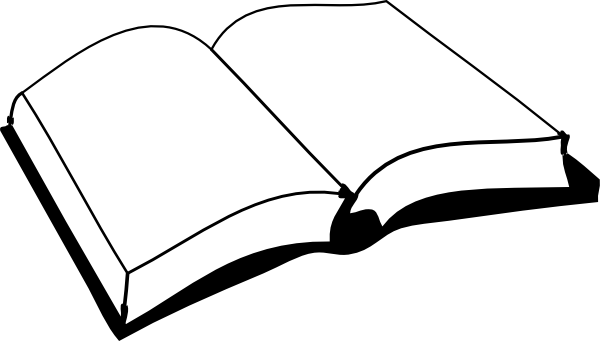 Lesson 3WED 5/9/2018Worldly wisdom vs Spiritual WisdomWhat are the differences between wisdom of words and words of wisdom?Provide some examples that come to mindHow is it that the message of the cross is foolishness to some?How can we see the wisdom in God’s word?We will notice that God’s “tool chest” DOES NOT include many wise according to the flesh, many mighty, many noble.  Why?God’s “tool chest” DOES include these:The foolish things of the world.  Why?The weak things of the world.  Why?The base things of the world and things that are despised.  Why?Things that are not. Why?Remember these?  Why were these done this way or these items picked?“what is in your hand?”  Ex 4:2…300 men who lapped… Jud 7:7A jaw-bone of a donkey. Jud 15:15Five smooth stones. 1 Sam 17:40A handful of flour and a little oil. 1 Kings 17:12A cloud the size of a man’s hand. 1 Kings 18:44Small things. Zec 4:10The mustard seed. Mt 13:325 barley loaves and 2 small fish.  Jn 6:9Baptism. Acts 2:38Teacher helps:For # 1  worldly wisdom:Prov 26:122 Do you see a man wise in his own eyes?There is more hope for a fool than for him. Isa 29:14Therefore, behold, I will again do a marvelous workAmong this people,A marvelous work and a wonder;For the wisdom of their wise men shall perish,And the understanding of their prudent men shall be hidden." Isa 47:10you have trusted in your wickedness;You have said, 'No one sees me';Your wisdom and your knowledge have warped you;And you have said in your heart,'I am, and there is no one else besides me.' Jer 4:22"For My people are foolish,They have not known Me.They are silly children,And they have no understanding.They are wise to do evil,But to do good they have no knowledge." Rom 1:22-2322 Professing to be wise, they became fools, 23 and changed the glory of the incorruptible God into an image made like corruptible man — and birds and four-footed animals and creeping things. Col 2:2323 These things indeed have an appearance of wisdom in self-imposed religion, false humility, and neglect of the body, but are of no value against the indulgence of the flesh. James 3:15-1615 This wisdom does not descend from above, but is earthly, sensual, demonic. 